Культурно-просветительское общество “Пушкинский проект”                            Культурно-образовательный тур           Казань и Елабуга. Русская литература XX века    17 – 21 августа 2021 годаПрограмма17 августа (вторник)Прибытие в Казань Сбор группы, регистрация в отеле «Регина на Баумана»»2* (ул.Баумана, 47/9)15.00 - Обед Автобусная экскурсия 18 августа (среда)Завтрак в отеле. Автобусная поезда в Елабугу.Экскурсия «Тысячелетняя Елабуга»ОбедПосещение Литературного музея М.И.Цветаевой19 августа (четверг)Завтрак в отеле. Автобусная поездка в СвияжскОбзорная экскурсия по Музею-заповеднику – остров-град СвияжскЭкскурсия в музей истории СвияжскаОбедОбзорная экскурсия по Казани20 августа (пятница)Завтрак в отелеАвтобусная экскурсия «Казань литературная»Посещение дома-музея Василия Аксенова, музей А.М.ГорькогоОбед21 августа (суббота)Завтрак в отеле.Освобождение номеров до 12.00Координаты «Пушкинского проекта»:197136, Россия, г. Санкт-Петербург, ул. Полозова, 11, а/я 94Телефон: (812) 498-03-94;  Тел./Факс: (812) 233-99-32E-mail: conferences@piligrim.com; http://pproject.ruМы в социальных сетях - https://vk.com/pushkinproject, www.facebook.com/pushkinpro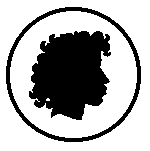 